2ª momento (semana 07 de setembro a 11 de setembro)No dia 07 de setembro comemoramos nossa independência, a professora novamente preparou um vídeo pra vocês contando um pouquinho desse momento tão importante para a história do Brasil. Enviarei esse vídeo no grupo do WhatsApp.Para quem não tem acesso ao vídeo a história fica também disponível aqui, na sequencia  História da nossa Independência  Desde que foi descoberto por Cabral em 1500, o Brasil se tornou colônia de Portugal.  Em 1808 o rei de Portugal e toda sua família mudaram-se para o Brasil. O tempo passou e em 1821 a família real precisou retornar a Portugal. Porem deixou seu filho Dom Pedro I, como príncipe regente do Brasil. Mas Portugal queria de qualquer forma que o Brasil voltasse a ser apenas uma colônia, porem Dom Pedro I e o povo não aceitavam essa situação, foi então que no dia 07 de setembro de 1822, as margens do rio Ipiranga que Dom Pedro , proclamou a independência do Brasil, com um grito “Independência ou Morte”. Desde então o Brasil não pertence mais a Portugal, tornou-se um país independente. Em seguida faça a atividade, sobre a independência do Brasil 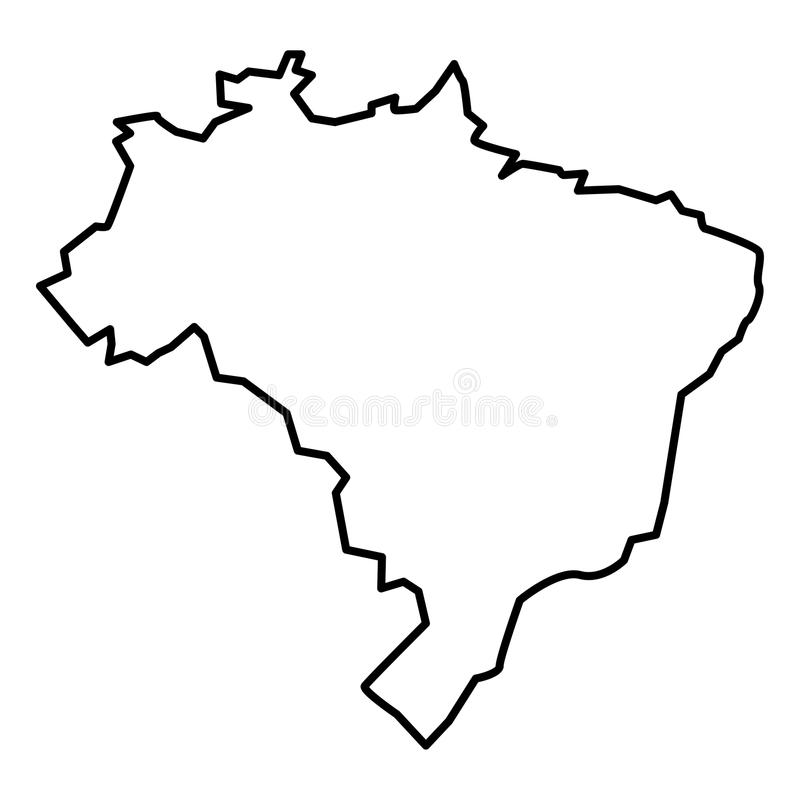 7 de setembro dia da Pátria Agora vamos a atividade:1-Pinte de verde os números pares.2- Pinte de amarelo os números impares.3- Agora coloque os números pares, em forma decrescente.EXEMPLO (100,98,96......4- Coloque os números ímpares em forma crescente.EXEMPLO (1,3,5....5- Agora com a cor azul, identifique no mapa a nossa região (SUL).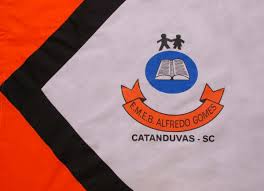 ESCOLA MUNICIPAL DE EDUCAÇÃO BÁSICA ALFREDO GOMES.DIRETORA: IVÂNIA NORA.ASSESSORA PEDAGÓGICA: SIMONE ANDRÉA CARL.ASSESSORA TÉCNICA ADM.: TANIA N. DE ÁVILA.PROFESSORA: LÍLIAN DE MORAIS DISCIPLINA: PROSEDICATANDUVAS – SCANO 2020 - TURMA: 2 ANO 1713352252746407811212599375846089122249873794237921388673556834628214976481947445485155391314373090391667629857241668617736175057348099187755844898472419953238653668923206351692628965510010